ORGANIZADOR GRÁFICO DE UNIDAD DIDÁCTICA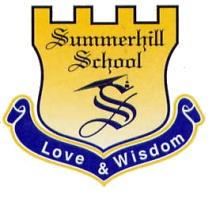 Asignatura: Música                	Unidad N.º:  2                                      Grado: QuintoFecha:  Abril 13 de 2021        		Profesor: Jhon Alejandro Ruge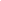 TÍTULO HILOS CONDUCTORES: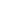 TÓPICO GENERATIVO:METAS DE COMPRENSIÓN:¿Cuál es el origen de las notas musicales? ¿Cuál es el origen del pentagrama musical? ¿Qué es un ejercicio rítmico a dos voces? Comprenderá la marcación y creación de compases en 3/4, esto a través de ejercicios rítmicos, elementos de uso cotidiano, aplicaciones On line y plataformas digitales. Demostrará a través del uso de plataformas virtuales, aplicaciones digitales y actividades lúdicas círculos armónicos, el dominio de acordes mayores y menores con su instrumento de estudio.DESEMPEÑOS DE COMPRENSIÓNTIEMPOVALORACIÓN CONTINUAVALORACIÓN CONTINUAACCIONES REFLEXIONADASFORMAS CRITERIOS DEL ÁREAETAPAEXPLORA-TORIAConocer la historia de las notas musicales y el pentagrama. Explorar las diferencias de las partituras rítmicas y melódicas. Practicar con ejercicios virtuales la función del numerador y denominador en compases simples.2 SEMANASSEMANA 1:Conociendo la historia de las notas musicales y el pentagrama.SEMANA 2: Explorando las diferencias de las partituras rítmicas y melódicas.  Practicando con ejercicios virtuales la función del numerador y denominador en compases simples. Estética y expresión ETAPAGUIADARealizar a través de ejercicios didácticos la lectura y ubicación de notas en el pentagrama utilizando clave de FA. Realizar ejercicios rítmicos a dos voces. Ejecutar diversos ejercicios con objeto de uso diario (vaso plástico) en compases simples. Explorar ejercicios de poli-ritmia con las manos.Conocer los acordes mayores a través del uso de herramientas virtuales       4semanasSEMANA 3-4: Realizando a través de ejercicios didácticos la lectura y ubicación de notas en el pentagrama utilizando clave de FA. Realizando ejercicios rítmicos a dos voces. SEMANA 5-6: Ejecutando diversos ejercicios con objeto de uso diario (vaso plástico) en compases simples. Explorando ejercicios de poli-ritmia con las manos.SEMANA 7-8: Conociendo los acordes mayores a través del uso de herramientas virtuales.Habilidad y técnicaCoordinación y DisociaciónPROYECTODE SÍNTESIS¡CON MIS MANOS, CON MIS PIES, SIGO EL RITMO UN, DOS, TRES!Ensamble rítmico con un objeto de uso diario.Ensamble de una melodía en tono mayor con el uso de un instrumento virtual.	2semanasSEMANA 1-2: Directrices del proyecto y exploración de los conceptos para crear un ritmo y una melodía.SEMANA 3-4: Ejercicios de habilidad para construir un ritmo y una melodía.SEMANA 5-6: Revisión de los ritmos y melodías creados por los estudiantes.SEMANA 7-8: Presentación final del ensamble musical.Interpretación y comunicación artística. 